I- Répondre par vrai ou faux et corriger les affirmations incorrectes. a) Dans la classification des êtres vivants on regroupe les espèces selon leur lien de parenté.b) les vertébrés sont des animaux qui ne possèdent pas une colonne vertébrale.c) La biodiversité reste toujours la même dans tous les milieux de vie.d) L’Homme ne fait pas partie de la biodiversité. II- Observer l’image ci-dessous. 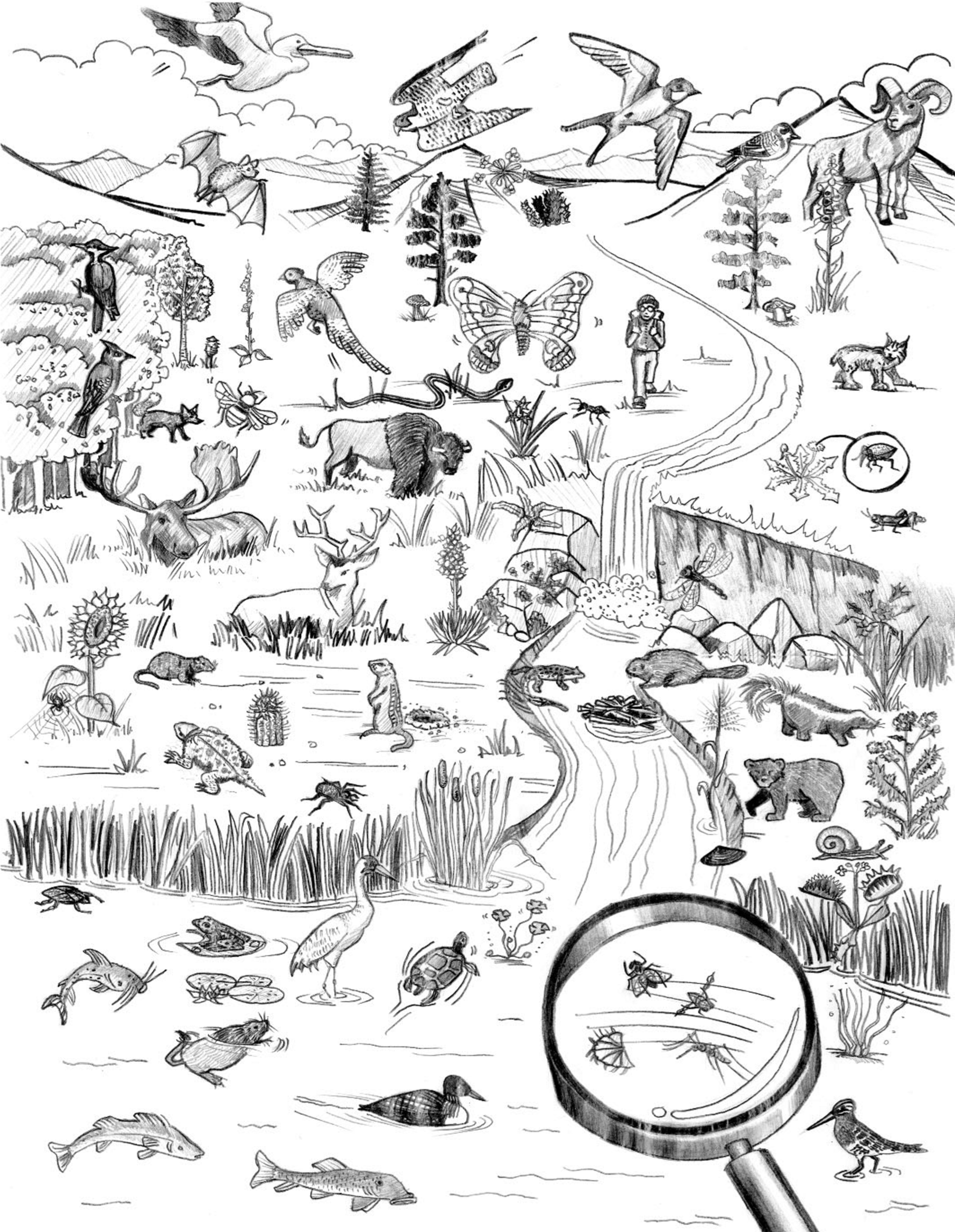 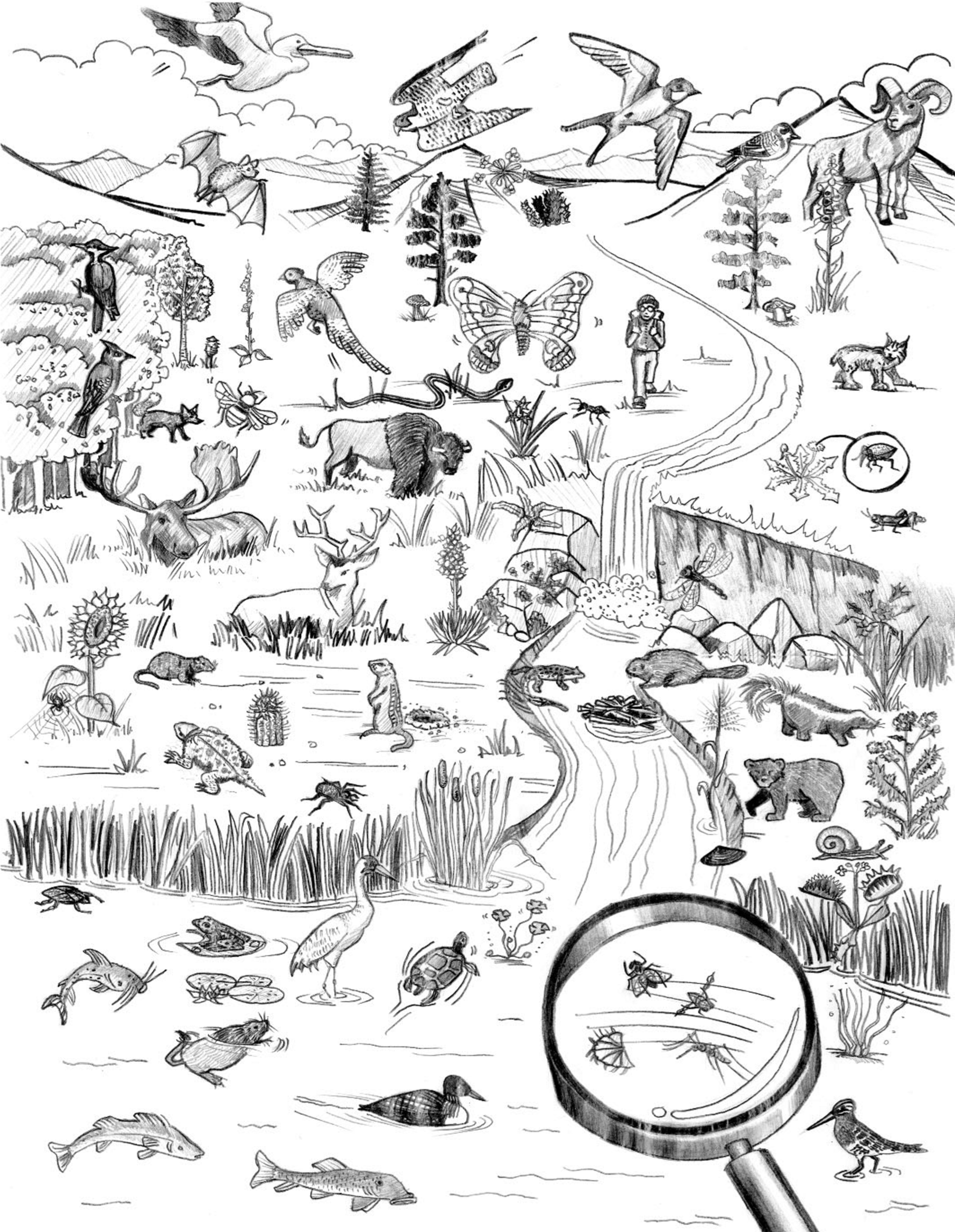 a) Donner un titre à l’image. b) Citer deux  milieux de vie se trouvant dans l’image. c) Définir la biodiversité.d) Citer deux moyens par lesquels l’Homme peut protéger la biodiversité. III- Voici la liste de six espèces animales : 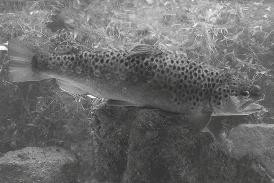 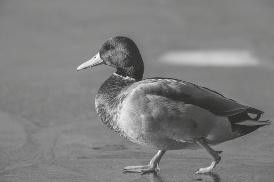 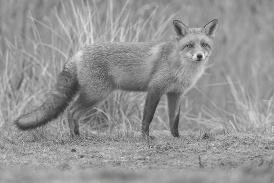 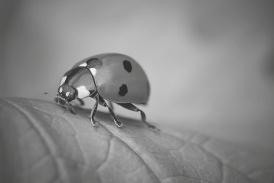 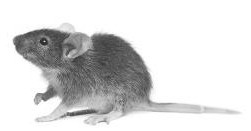 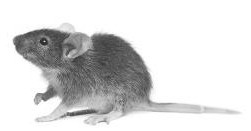 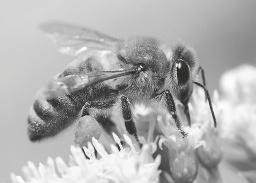 a) Remplir le tableau des caractères partagés. Cocher quand le caractère est présent chez cette espèce.b) Quel est le caractère commun à toutes les espèces présentes ? c) Classer les espèces sous la forme de groupes emboîtés.	Collège des Dominicaines de Notre Dame de la Délivrande – ArayaClasse : CM2 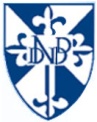 Plume Nageoire Yeux /têteSquelette internePeau durciePoils Renard rouxCanard Coccinelle Truite farioSouris grise Abeille domestique